Data _______________Prezados Pais/Responsáveis:Nesta primavera o seu filho/a, _____________________________________  foi evaluado através do exame de proficiência em inglês como segunda língua do estado de Nova Iorque (NYSESLAT) para determinar a sua proficiência em Inglês. A pontuação do seu filho/a no nível ___________________________ do NYSESLAT, indicará que ele/ela continuará recebendo os serviços para aprendiz da língua inglesa (ELL), conforme estipulado pelo Regulamento da Secretaria Escolar Parte 154.Seu filho/a permanecerá no programa ELL que ele/ela está atualmente matriculado. Estudos mostram que uma vez escolhido um curso, o estudante não deve mudá-lo a menos que seja necessário fazê-lo. A permanência e continuidade do aluno no curso garante um maior sucesso acadêmico.Caso tenham alguma dúvida, por favor, entrem em contato com _________________ no  ____________.Estamos ansiosos para ajudar seu filho/a no desempenho acadêmico do idioma.Atenciosamente,Diretor ou pessoa designadaELL CONTINUED ELIGIBILITY LETTER--SCHOOL MUST MAINTAIN COPY IN STUDENT'S CUMULATIVE RECORD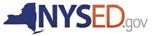 